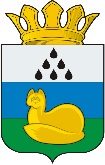 Администрация 
Уватского муниципального районаПостановление«__»______ 2020 г.                              с. Уват                                                 № 2О внесении изменений в постановление администрации Уватского муниципального района от 18.03.2020 № 73 «Об утверждении Порядка формирования перечней организаций (объектов, мест) на территории Уватского муниципального района для отбывания наказания в виде исправительных и (или) обязательных работ»На основании ст. 25, 39 Уголовно-исполнительного кодекса Российской Федерации, ст. 49, 50 Уголовного кодекса Российской Федерации, в соответствии с Уставом Уватского муниципального района Тюменской области и в целях определения видов работ, объектов и мест отбывания осужденными наказания в виде исправительных и (или) обязательных работ:1. Внести в постановление администрации Уватского муниципального района от 18.03.2020 № 73 «Об утверждении Порядка формирования перечней организаций (объектов, мест) на территории Уватского муниципального района для отбывания наказания в виде исправительных и (или) обязательных работ» (далее по тексту – Постановление) следующие изменения:а) Постановление дополнить пунктом 1.2. следующего содержания:«1.2. При трудоустройстве осужденных к исправительным работам по согласованию с уголовно-исполнительной инспекцией, осуществляющей деятельность на территории Уватского муниципального района, в иных организациях, предприятиях, учреждениях, осуществляющих деятельность на территории Уватского муниципального района и не включенных в перечень организаций, предприятий и учреждений Уватского муниципального района, предоставляющих рабочие места для отбывания осужденными наказания в виде исправительных работ, рекомендовать руководителям последних направлять соответствующие сведения в администрацию Уватского муниципального района не позднее 5 рабочих дней после заключения трудового договора.»;б) пункт 2.1. приложения к Постановлению изложить в следующей редакции:«2.1. В целях формирования перечня организаций для исправительных работ и перечня организаций для обязательных работ (далее - перечни) на очередной календарный год уполномоченный орган ежегодно в срок до 15 сентября текущего календарного года размещает на официальном сайте Уватского муниципального района извещение о начале формирования перечней, а также о начале приема заявлений от организаций для включения в соответствующий перечень на очередной календарный год. В извещении указывается информация о месте нахождения уполномоченного органа, графике его работы, а также контактная информация (номер телефона, адрес электронной почты).»;в) пункт 2.2. приложения к Постановлению изложить в следующей редакции2.2. Для включения в перечни на очередной календарный год организации в срок до 15 октября текущего календарного года вправе подать (направить) в уполномоченный орган заявление установленного образца по форме, установленной приложением № 1 к настоящему Порядку, с приложением документов, предусмотренных пунктом 2.3 настоящего Порядка.2. Сектору делопроизводства, документационного обеспечения и контроля аппарата главы администрации Уватского муниципального района (Васильева А.Ю.) настоящее постановление:а) обнародовать путем размещения на информационных стендах в местах, установленных администрацией  Уватского муниципального района;б) разместить на сайте Уватского муниципального района в сети Интернет. 3. Настоящее постановление вступает в силу со дня его обнародования, за исключением подпунктов «б» - «в» распространяющих свое действие на правоотношения, возникшие с 18.03.2020.4.Контроль за исполнением настоящего постановления возложить на заместителя Главы администрации Уватского муниципального района, курирующего социальную сферу.Глава                                                                                                    С.Г. Путмин